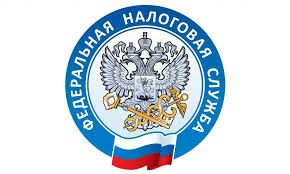 Как ИП на УСН получить освобождение от уплаты налога на имущество.   Индивидуальные предприниматели применяющие УСН, освобождаются от уплаты налога на имущество при предоставлении документированных оснований (письмо ФНС РФ от 11.05.2021 N БС-4-21/6433@).    Применение УСН предусматривает освобождение от обязанности по уплате налога в отношении имущества, которое ИП использует в своей бизнес-деятельности (п. 3 ст. 346.11 НК РФ). Но освобождение от уплаты этого налога является льготой. И применяется она при условии подтверждения того, что соответствующее имущество используется в предпринимательской деятельности.    При этом, если ИП (у которого есть право на налоговую льготу), не представил заявление или не сообщил об отказе от ее применения – то налоговые органы предоставят налоговую льготу на основании полученных ими сведений. В своем письме ФНС также указала: независимо от порядка применения налоговой льготы – по заявлению или без заявления – при ее предоставлении налоговый орган должен располагать документированной информацией для ее предоставления.